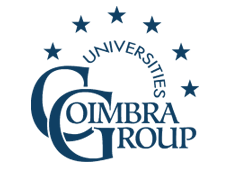 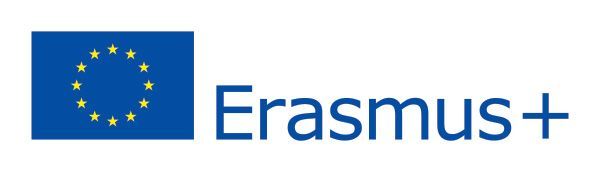 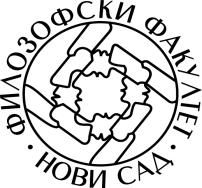 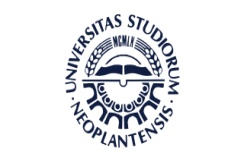 École Internationale d'Été du multilinguisme européenFaculté de Philosophie et Lettres, Novi Sad, du 7 au 14 juillet 2018Faculté de Philosophie et Lettres Dr Zorana Đinđića 2, Novi Sad 21000 SerbieFormulaire d'inscription Groupe linguistique auquel vous souhaitez vous inscrire : FrançaisAllemandItalienEspagnolNOM DE FAMILLE :Prénom:Adresse:Ville:Pays:Email:Niveau d'étude:Université d'origine:Vous pouvez payer les frais d'inscription dans votre banque (voir les instructions de paiment) ou dans une banque de Novi Sad. 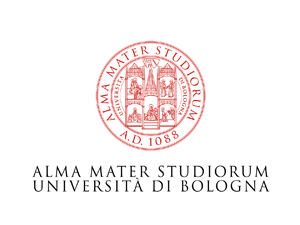 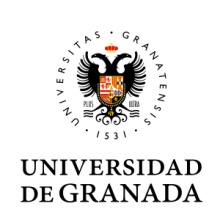 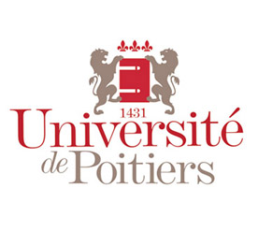 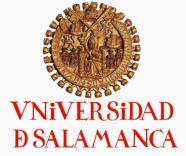 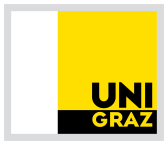 